Hope High School Council 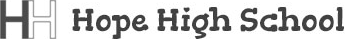 In Attendance Approval of MinutesLiamElliott Harry Zack Brandon BJ Madison Calum Nathan Lucas School Council Recommendations Games for PC. MinecraftMore footballsWasting paint in artMore paper in artYou tubeJuice instead of water in classNext Meeting    Date:Time: